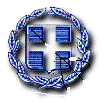 ΘΕΜΑ: «Πρόσκληση εκδήλωσης ενδιαφέροντος για προσφορά τριήμερης εκπαιδευτικής εκδρομής στην Αθήνα, σύμφωνα με τον ετήσιο προγραμματισμό επισκέψεων του Συλλόγου Διδασκόντων.» Η Διεύθυνση του Δημοτικού Σχολείου Ολύνθου ζητά εκδήλωση ενδιαφέροντος από τα τουριστικά γραφεία για τη διοργάνωση διδακτικής επίσκεψης του σχολείου στην Αθήνα και Ναύπλιο, για τη χρονική περίοδο από 07/05/2015 έως 9/05/2015, με κριτήριο κατακύρωσης την οικονομικότερη – ποιοτικότερη προσφορά. Θα ληφθεί υπόψη η όσο το δυνατόν αναλυτικότερη περιγραφή των μέσων και των υπηρεσιών, η ποιότητα αυτών καθώς και η εμπειρία των τουριστικών γραφείων σε πολυήμερες εκδρομές. Συγκεκριμένα:Η προσφορά θα πρέπει να περιέχει και να εξασφαλίζει τα παρακάτω : Διασφάλιση ότι το λεωφορείο με το οποίο θα πραγματοποιηθεί η εκδρομή πληροί  τις απαιτούμενες από το νόμο προδιαγραφές για την μεταφορά των μαθητών. Απαραίτητη προϋπόθεση η ύπαρξη δεύτερου οδηγού σύμφωνα με την κείμενη νομοθεσία.Την αποδοχή από το πρακτορείο ποινικής ρήτρας σε περίπτωση αθέτησης των όρων του συμβολαίου από τη μεριά του (η κάλυψη θα γίνεται από την τραπεζική εγγύηση του Τουριστικού γραφείου και το ποσό που καθορίζει το σχολείο θα πρέπει να είναι τουλάχιστον 5πλάσιο του συμφωνηθέντος ποσού).Σε περίπτωση που δεν θα πραγματοποιηθεί η εκδρομή στις προβλεπόμενες ημερομηνίες λόγω ανωτέρας βίας (εκλογές κλπ.), δεν θα έχει καμία επιβάρυνση το σχολείο και θα επιστραφεί στο ακέραιο η τυχόν προκαταβολή που θα έχει δοθεί. Διαμονή σε ξενοδοχείο τεσσάρων αστέρων με πρωινό στο κέντρο της Αθήνας. Απαραίτητα θα αναφέρεται ονομασία του ξενοδοχείου, κατηγορία και περιοχή καταλύματος και υπεύθυνη δήλωση ότι το ξενοδοχείο διαθέτει νόμιμη άδεια λειτουργίας και ότι  πληρούνται όλοι οι όροι ασφάλειας και υγιεινής. Δίκλινα δωμάτια και τρίκλινα για τους μαθητές και γονείς – κηδεμόνες και μονόκλινα για τους εκπαιδευτικούς - συνοδούς.Υπεύθυνο αρχηγό του γραφείου.Οι μετακινήσεις θα γίνονται σύμφωνα με τη βούληση του σχολείου ανεξαρτήτως χιλιομέτρων και ωραρίου. Το πρόγραμμα περιλαμβάνει: 1η μέρα, Όλυνθος – Δελφοί – Αθήνα, 2η μέρα, Αθήνα – Επίδαυρο – Ναύπλιο – Μυκήνες- Αθήνα 3η μέρα Αθήνα – Όλυνθος. Υποχρεωτική Ασφάλεια αστικής-επαγγελματικής ευθύνης, όπως ορίζει η κείμενη νομοθεσία. Για τις παραπάνω υπηρεσίες ζητείται η τελική συνολική τιμή (με ΦΠΑ) της εκδρομής, αλλά και η επιβάρυνση ανά μαθητή και συνοδού χωριστά. Τη βεβαίωση ότι θα χορηγηθούν αποδείξεις  πληρωμής στον κάθε γονέα/κηδεμόνα, χωριστά,  μετά το πέρας της εκδρομής.Ο Διαγωνισμός θα είναι μειοδοτικός με ποιοτικά κριτήρια επιλογής. Οι προσφορές θα ανοιχθούν στις 03/02/2015 και ώρα 13:00 στο γραφείο του Διευθυντή. Η κατακύρωση θα γίνει μετά από απόφαση του Διευθυντή και πρόταση των υπευθύνων εκπαιδευτικών των προγραμμάτων. Το Σχολείο διατηρεί το Δικαίωμα της ακύρωσης της εκδρομής, λόγω μη συμπλήρωσης του απαιτούμενου αριθμού μαθητών ή άλλης σοβαρής αιτίας, χωρίς αποζημίωση στο Τουριστικό Γραφείο. Η αποδοχή των όρων της παρούσας πρόσκλησης δεσμεύει το τουριστικό γραφείο και οι όροι αυτοί υποχρεωτικά πρέπει να αναφέρονται στο ιδιωτικό συμφωνητικό. Με την προσφορά, θα κατατεθεί από το ταξιδιωτικό γραφείο απαραιτήτως και υπεύθυνη δήλωση ότι διαθέτει το ειδικό σήμα λειτουργίας, το οποίο πρέπει να βρίσκεται σε ισχύ. Οι  προσφορές θα πρέπει να κατατεθούν σε κλειστούς φακέλους μέχρι και την Τρίτη  03-02- 2015 και ώρα 11.00 π.μ. στο γραφείο του Διευθυντή του Δημοτικού Σχολείου Ολύνθου.Ο Δ/ντής του Σχολείου   Βασίλης Μ. ΜισαηλίδηςΕΛΛΗΝΙΚΗ ΔΗΜΟΚΡΑΤΙΑΥΠΟΥΡΓΕΙΟ  ΠΑΙΔΕΙΑΣΔΙΑ ΒΙΟΥ ΜΑΘΗΣΗΣ ΚΑΙ ΘΡΗΣΚΕΥΜΑΤΩΝ-----ΠΕΡΙΦΕΡΕΙΑΚΗ Δ/ΝΣΗΑ/ΘΜΙΑΣ & Β/ΘΜΙΑΣ ΕΚΠ/ΣΗΣΚΕΝΤΡΙΚΗΣ ΜΑΚΕΔΟΝΙΑΣ-----Δ/ΝΣΗ  Α/ΘΜΙΑΣ  ΕΚΠ/ΣΗΣ  ΧΑΛΚΙΔΙΚΗΣ-----6/Θ  ΔΗΜΟΤΙΚΟ ΣΧΟΛΕΙΟ Ν. ΟΛΥΝΘΟΥ-----Ταχ. Δ/νση: Ν. Όλυνθος                                                         Τ.Κ.: 63200Πληροφορίες: Μισαηλίδης Βασίλης                   Τηλέφωνο: 2373091392  fax: 2373091392email: dimolynth@sch.gr  
site: http://dim-olynth.chal.sch.gr/                      ΗμερομηνίαεπίσκεψηςΠροορισμόςΔιάρκεια επίσκεψηςΤάξειςΑριθμός μαθητών και συνοδών γονέων και εκπαιδευτικών07/05/2015 έως 9/05/2015Αθήνα και Ναύπλιο3 ημέρεςΕ΄και Στ΄35(3 εκπαιδευτικοί)